Buffet Traditionsturnier/Galaball am 30.04.2023Im Rahmen der Veranstaltung bieten wir folgendes Buffet an: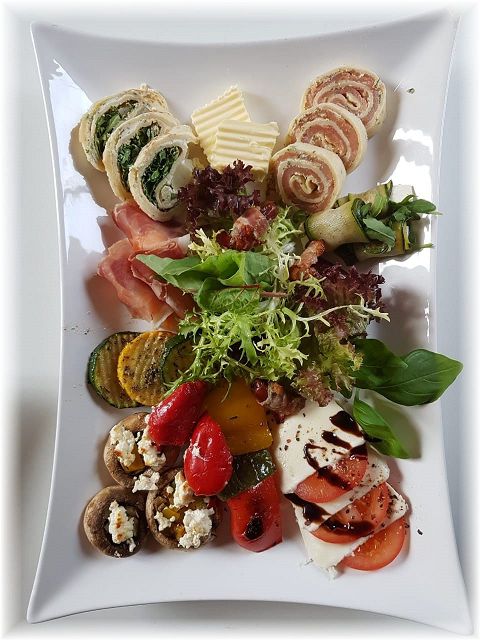 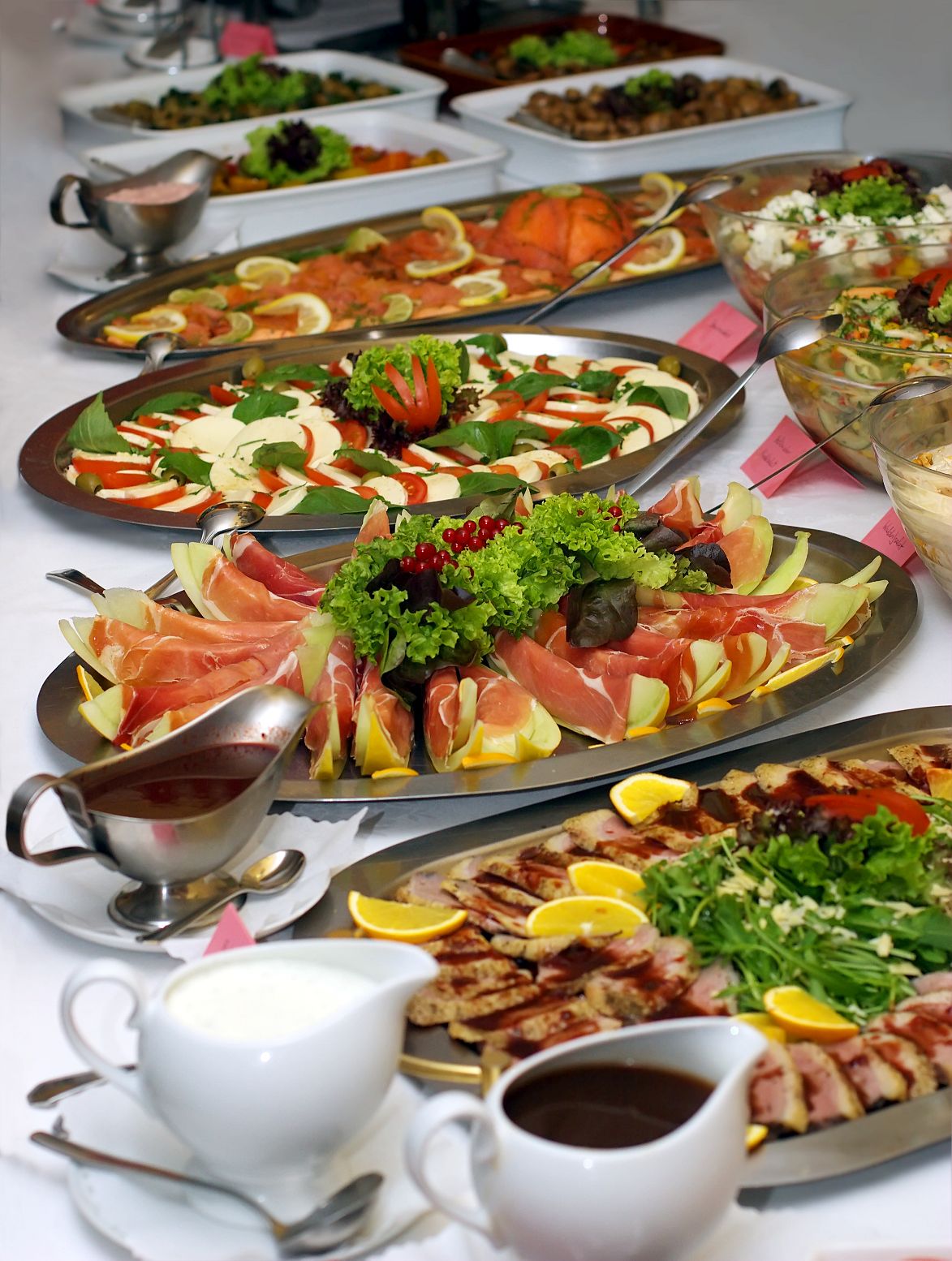 Serviervorschlag, Buffet weicht abCiabattabrot, Butter und KräuterbutterSchweinefilet im Zuccini-Speckmantel an kräftiger Merlot-RosmarinsauceHähnchenbrustfilets mit provenzalischen Tomaten und Mozzarellakäse überbacken, dazu eine leichte KräuterrahmsauceLasagne mit Bolognese- und Bechamelsauce gratiniertfrische Salate von Blattsalaten und Rohkost mit verschiedenen DressingsKräuterschwenkkartoffeln Risotto mit Gemüsewürfeln und ParmesankäseKosten: 25€ pro Person gegen VorkasseDie Anmeldung und Bezahlung muss bis zum 17.04.2023 erfolgen, als Gegenwert erhält man eine - namentlich zugewiesene - Essensmarke. Die Essensmarke gilt nur im Zusammenhang mit einer Eintrittskarte. Eine Rückerstattung bei Nichtteilnahme ist grundsätzlich nicht möglich.Bereitgestellt wird das Buffet durch:	Gasthof Antrup, Ibbenbüren-Dickenberg, www.gasthof-antrup.de